Liebe Schüler*innen,wir begrüßen euch recht herzlich an der Staatlichen Berufsschule I Bayreuth.Lernsituation:Arbeitsauftrag:Mit Office und MS Teams können mehrere Personen gemeinsam an einem Word-Dokument, einer Excel-Kalkulationstabelle oder einer PowerPoint-Präsentation arbeiten. Wenn alle gleichzeitig arbeiten, wird das als "gemeinsame Dokumenterstellung" bezeichnet.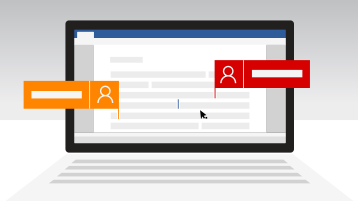 Wenn jemand ein Word-Dokument für Sie teilt, enthält die empfangene E-Mail einen Link, über den das Dokument in Ihrem Webbrowser geöffnet wird: in Word Online. Wählen Sie Dokument bearbeiten > Im Browser bearbeiten aus.Bei MS-Teams können alle Dateien, welche im Ordner hinterlegt sind, als gemeinsames Dokument in Echtzeit bearbeitet werden.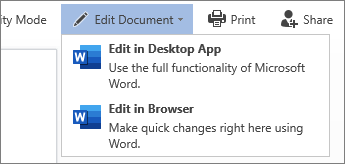 Wenn eine andere Person an dem Dokument arbeitet, werden deren Anwesenheit und die vorgenommenen Änderungen angezeigt. Wir nennen dies gemeinsame Dokumentierung oder Zusammenarbeit in Echtzeit.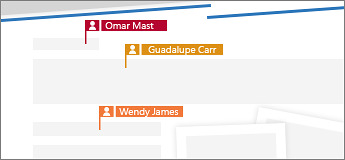 Sie haben sich für Ihren Ausbildungsberuf entschieden und besuchen nun die BS I Bayreuth. Für die gemeinsame und gute Zusammenarbeit zwischen Ihnen und Ihren Lehrer*innen wollen wir die Erwartungen aller Beteiligten sammeln. Hier legen wir den Grundstein für eine zielorientierte Ausbildung in der Schule.Notieren Sie in Einzelarbeit Ihre Erwartungen in das gemeinsame Gruppendokument (Tabellen).Welche Erwartungen habe ich an die Ausbildung (Betrieb)?Welche Erwartungen habe ich an mich selbst?Welche Erwartungen habe ich an die Berufsschule (Lehrkräfte)?Diskutieren Sie mit Ihren Gruppenmitgliedern im Video-Call die Erwartungen.Einigen Sie sich in der Gruppe auf je zwei Erwartungen und markieren Sie diese mit Farbe.Präsentieren Sie ihr Ergebnis der Klasse.Hinweis:Auch die Lehrkraft meldet ihre Erwartungen an die Schüler*innen zurück!Erwartung an die AusbildungErwartung an mich selbstErwartung an die Schule